ArticlePrioritizing the Sustainability Objectives of Major Public Projects in the Guangdong-Hong Kong-Macao Greater Bay AreaHongyang Li1,2, Ruoyu Jin3, Xin Ning4, Martin Skitmore5 and Tianyao Zhang6,*1	Associate Professor, School of Civil Engineering and Transportation, South China University of Technology, Guangzhou 510641, China. Email: cthyli@scut.edu.cn2	State Key Laboratory of Subtropical Building Science, South China University of Technology, Guangzhou 510641, China3	Senior Lecturer, School of Environment and Technology, University of Brighton, Cockcroft Building 616, Brighton, UK. BN24GJ. Email: R.Jin@brighton.ac.uk4	Associate Professor, School of Investment & Construction Management, Dongbei University of Finance & Economics, Dalian, Liaoning Province, China. Email: ningxin@dufe.edu.cn5	Professor, School of Civil Engineering and Built Environment, Queensland University of Technology (QUT), Garden Point Campus, GPO Box 2434, Brisbane, Q4001, Australia, Email: rm.skitmore@qut.edu.au6	Research Associate, School of Geography, South China Normal University, Guangzhou, China. Email: zhangtianyao@m.scnu.edu.cn*	Correspondence: zhangtianyao1@gmail.com; Tel.: +86-130-7025-0401Received: date; Accepted: date; Published: dateAbstract: The relatively low level of sustainability of major public projects has been subject to criticism by the community, increasing the pressure to incorporate the concept throughout the project lifecycle and the importance of having an understanding of the perceptions of affected groups. The study undertook this task by compiling a list from the literature of the sustainability concerns associated with major public projects from their economic-social-environmental implications, identifying the relevant stakeholder groups in the Guangdong-Hong Kong-Macao Greater Bay Area and their levels of influence by interviews, and evaluating various sustainability objectives from a multi-stakeholder perspective by questionnaire survey. The results were validated through a series of interviews with purposively selected experts. The study findings indicate the need for more consideration of social concerns in Guangdong province, the proper levels of public participation in Hong Kong to avoid excessive interruptions to the pace of project procurement, and that Macao may have to experience a relatively slow development of construction in order to balance the social/environmental requirements involved. These findings contribute to both the government and construction industry at large in delivering economically, socially, and environmentally sustainable major public projects in the Bay Area and China as a whole.Keywords: Sustainability; Major Public Projects; the Guangdong-Hong Kong-Macao Greater Bay Area1. IntroductionAs a national strategy of China, the development of the Guangdong-Hong Kong-Macao Greater Bay Area emphasizes the cooperation between the three regions in various respects, such as the delivery of major public projects (Huang et al., 2018). Projects of this type are constructed with an area of more than 20,000 m2 and for office, commercial, tourism, science, education, culture, hygiene, and communication as well as transportation use (Ling et al., 2014). Brookes and Locatelli (2015) list their features as large investment commitment, vast complexity (especially in organizational terms), and having a long-lasting impact on the economy, the environment, and society. Despite th, the relatively low level of project sustainability has been subject to some criticism by the community. Such recent controversial cases as the Guangzhou waste-to-energy power plant project and the Guangzhou-Shenzhen-Hong Kong high-speed rail project have even further escalated the dissatisfaction of project stakeholders over the economic, social, and environmental issues. This  increas the pressure to incorporate the concept of sustainability throughout the project lifecycle, making it important to have a better understanding the perceptions of affected groups in Guangdong province, Hong Kong, and Macao.     , this study first compiled a list from the literature of the sustainability concerns associated with major public projects from their economic-social-environmental implications. The relevant Guangdong-Hong Kong-Macao Greater Bay Area groups were then identified and their influencing levels quantified  interviews. The various sustainability objectives were  evaluated from a multi-stakeholder perspective by a questionnaire survey the three different geographical areas. The results were then validated by experts purposively selected in the last phase of the work. The study’s findings contribute to both the government and construction industry at large in delivering economically, socially, and environmentally sustainable major public projects in the Bay Area and China as a whole.  2. The principles of sustainable development have been implemented in various sectors, including the construction industry (Li et al., 2018). esearchers across the world have identified the sustainability objectives  construction projects. Fernández-Sánchez and Rodríguez-López (2010), for example, establish the sustainable breakdown structure applicable to infrastructure projects from social, environmental, and economic perspectives, indicating that infrastructure sustainability, socially, cover areas as culture, accessibility, participation, security, public utility, and social integration. The environmental indicators of green infrastructure projects, on the other hand, comprise soil, water, atmosphere, biodiversity, resources, and energy. Project stakeholders also pay attention to such items as costs, technical requirements, bureaucracy, social economy, and heritage, to achieve sustainability from the economic dimension (Fernández-Sánchez and Rodríguez-López, 2010). Pakzad et al. (2017) divide the key sustainability indicators of green infrastructure performance into four categories  (i) ecology (climate and microclimatic modifications, air quality improvement, carbon offset, reduced building energy use for heating and cooling, hydrological regulation, and biodiversity-protection and enhancement; (ii) health (improving physical, social, and mental well-being); (iii) socio-cultural (food production, opportunities for recreation, tourism and social interaction, and improving pedestrian ways and their connectivity); and (iv) economic (value of avoided CO2 emissions and carbon sequestration, value of avoided energy consumption, value of air pollutant removal/avoidance, and reducing the cost of using private motor cars by increased walking and cycling). Although there are slight differences between  over the classifications , the consensus is that sustainable construction projects should balance the environmental, economic, and social concerns of their stakeholder groups (Li et al., 2018).                                                                 18 sustainability objectives of major public projects were identified through a global literature review (Urban Renewal Authority, 2001; Lu et al., 2002; Planning Department, 2003, 2006; Wang et al., 2007; Chan and Lee, 2008; Tang et al., 2008; Civil Engineering and Development Department, 2008; Tam et al., 2009; Amado et al., 2009; Jia et al., 2010; Li et al., 2010; Shen et al., 2010; West Kowloon Cultural District Authority, 2010; Liu et al., 2011; Valdes and Klotz, 2012; Teng et al., 2014; Li et al., 2015; Hou, 2016; Ahmad and Thaheem, 2017; Li et al., 2018). These were accordingly classified into the above three categories, as detailed in Fig. 1. <Insert Fig. 1>3. Research Design3.1. Research processThe study was conducted in four phases as illustrated in Fig. 2. The first phase involved reviewing the global literature to compile a list of sustainability objectives of major public projects. For the next phase, a series of semi-structured interviews were organized to (i) confirm the suitability and practicality of various sustainable concerns (as identified in Phase 1) in the Chinese context; (ii) identify the project stakeholder groups involved; and (iii) analyze the impact level of each group quantitatively. In Phase 3, a questionnaire survey was carried out, and different sustainability objectives evaluated from a multi-stakeholder perspective. The results were then validated in the final phase by purposively selected experts. <Insert Fig. 2>3.2. Research methodsA combination of construction management research methods was adopted, including a literature review, interviews, and a questionnaire survey. As a summary of the literature review is reported in the previous section, the following focuses on the latter two.3.2.1. InterviewsInterviews were carried out in each of Phases 2 and 4 to achieve different research objectives (as detailed in Fig. 1). In Phase 2, these involved 26 purposively chosen experts with a minimum of 5 years’ working/research experience in public project delivery from government departments and groups of owners/contractors/designers/NGOs/academics (Table 1). The rest (the end-user group) had been users of public projects in mainland China, Hong Kong, or Macao. <Insert Table 1>The major stakeholder groups of public projects were identified during this phase. Their impact levels were then assessed on a 5-point Likert scale from 1 (very low) to 5 (very high) and based on their possibility of influence (P) and degree (D) in each of Guangdong province, Hong Kong, and Macao. As required by the interviewees to preserve anonymity, their positions and organizations were not linked to their evaluations.The comprehensive impact level (CIL) of each stakeholder group during public project delivery was obtained from	(1)where Stakeholder Group A belongs to one of groups in Table 1.The weighting (W) of Stakeholder Group A in evaluating project sustainability indicators is given by	(2)Equivalent formulae apply to the other stakeholder groups.Phase 4 involved a series in interviews, with 25 different participants (based on the same selection criteria as used in Phase 2) constituting the validation panel (Table 1) and invited to comment on the research results obtained from the previous phases. 3.2.2. Questionnaire surveyA questionnaire survey was conducted in Phase 3, soliciting comments from the various stakeholder groups. A purposive sampling approach was used, with potential respondents being required to have at least two years’ working experience in public project construction in Guangdong province/Hong Kong/Macao, or have been users of public projects in the region. 177 valid responses were obtained; the response rates for each stakeholder group are summarized in Table 2. The respondents evaluated the identified sustainability objectives according to a 7-point Likert scale from 1 (least important) to 7 (most important).<Insert Table 2>The initial mean value (IMV), regarding the evaluation of each stakeholder group of each sustainability factor, was calculated and then adjusted by the weighting (W) of each stakeholder group in determining project overall sustainability, i.e.,	(3)where the Adjusted Mean Value (AMV)xy means the adjusted mean value of item x as rated by stakeholder group y, Initial Mean Value (IMV)xy represents the initial mean value of item x as rated by stakeholder group y, and Wy denotes the weighting of stakeholder group y obtained through Eqs (1) and (2).4. Results 4.1. The stakeholder groups of major public projects and their level of impactDuring the first-round interviews, the expert panel confirmed that the sustainability objectives of major public projects, as identified through the literature review, were suitable and practicable with regard to the economic-social-environmental background of China and the Guangdong-Hong Kong-Macao Greater Bay Area in particular. The major stakeholders were identified as shown in Table 1. Tables 3-5 summarize the possibility of influence (P) and degree (D)values of the various stakeholders, with the calculated comprehensive impact levels (CIL) and their weightings (W) shown in Table 6.<Insert Tables 3-6>The rankings of the three most influential stakeholder groups in Guangdong province and Macao are same - the local government department being the first followed by the owners and operators - with slight differences regarding their respective comprehensive impact levels and weighting. A notable feature is that the impact level of the end-users was rated as 4.058 (the second highest) in Hong Kong. This stakeholder group however had a rating of 3.076 in Guangdong province, next to last on the list.  4.2 Assessment of various sustainability objectives from a multi-stakeholder perspectiveThe evaluations of the various stakeholder groups from Guangdong province, Hong Kong, and Macao on the economic, social, and environmental sustainability objectives based on the initial mean values (IMV) and project overall sustainability are listed in Tables 7, 8, and 9 respectively. The most important economic factor evaluated by the respondents in the three geographical areas is EC5 (value-for-money during the proposed project(s) lifecycle) by the government department and owners, with adjusted mean values of 0.960 and 0.964 for Guangdong province, 0.849 and 0.940 for Hong Kong, and 0.906 and 0.930 for Macao (Table 7). In Guangdong province, the government department (ranked 1st) and owners (ranked 2nd) are also the most positive groups promoting social sustainability (Table 8). Of the various factors involved, SO2 (creation of a safe, convenient, comfortable, and legible pedestrian circulation and transport network) is considered the most important and SO5 (unique local characteristics) the least important in Guangdong province. In Hong Kong and Macao, the group of owners play a key role during socially sustainable construction and most attention is paid to SO9 (effective public participation). From the environmental perspective (Table 9), the government department (in Guangdong province), end-users (in Hong Kong), and owners (in Macao) are the most concerned. The core issues are the prevention and mitigation measures against air, water, and noise pollution (in Guangdong province), and green design and construction (in Hong Kong and Macao).<Insert Tables 7-9>4.3 Prioritization of various sustainability objectivesThe Adjusted Mean Values (AMV) of the various sustainability objectives, obtained from Eq. (3) and listed in Tables 7, 8, and 9, are ranked between/within the various stakeholder groups in each region, as summarized in Table 10.<Insert Table 10>From the economic and social perspectives, Macao ranks the highest of the three regionsat 6.004 and 5.852 respectively, while Guangdong province is the highest (6.291) for the environmental sustainability objectives, followed by economic and social issues. The ranking in Hong Kong is different, with social sustainability being the most critical and economic issues the least. In Macao, more attention is paid to achieving economic sustainability during project delivery, with environmental concern being the least.5. Validation and DiscussionAll the validation panel members considered it appropriate to divide the stakeholders in the eight Table 1 groups. The highest ranked comprehensive impact levels coming from government department/owners in all three regions was taken to confirm that administrative instructions are currently more effective than market demands to achieve sustainable project delivery economically, socially, and environmentally. The panel found the relatively low influence level of end-users in Guangdong province to be unsurprising, since end-users are traditionally ignored in construction practice in mainland China. Despite this, an apparent call has been increasingly observed for the input of end-users to be recognized by construction industry practitioners of the mainland. After all, they are true agents in realizing the economic, social, and environmental sustainability objectives involved. The panel felt the prioritization of the various sustainability objectives in Guangdong province (with environmental concerns being the first, followed by economic and social concerns) should be viewed from both positive and negative perspectives. On the one hand, most practitioners (especially in government departments) of the construction industry in mainland China have shifted towards the notion that the overall industry must not be allowed to develop at the cost of environment. Although ignoring environmental sustainability may speed up the development of the construction industry in the short run, has been proved to be extremely naïve, as evidenced by the Yokkaichi asthma episode in Japan during the 1950s for example. On the other hand, various so-called society-related sustainability objectives are still overlooked to some extent. Consequently, there have been such controversial cases as the construction of incineration plants in Guangdong, which was accompanied by vociferous local resistance. It was suggested that one way to cope with this, as learned from Hong Kong practice, is to increase participatory decision-making throughout the project lifecycle. This is especially important for public projects, since the core mission of delivering projects of this type ought to be to satisfy the community as far as possible. The amount of involvement of the public should be carefully designed to suit different project stages to optimize community input while not adversely influencing project progress. For Macao, it is seen as appropriate to place a greater emphasis on economic sustainable development given the state quo of the region. Simultaneously incorporating environmental and social concerns may be on the right track even if it slows the pace of development.                 6. ConclusionsImproving the sustainability of major public projects in the Guangdong-Hong Kong-Macao Greater Bay Area is crucial for the development of the local construction industry. To cope with this necessitates the prioritization of various sustainability objectives in the region. The interviews in this study identified the major stakeholder groups of public projects (i.e. government department, owners, designers, contractors, supervising engineers, operators, end-users and non-governmental organizations) and their impact on project delivery. A questionnaire survey then assessed a list of 18 sustainability factors (compiled from a literature review) from the perspectives of the stakeholder groups in Guangdong, Hong Kong, and Macao. This led to the quantification of sustainability objectives in Guangdong province (environmental ranked higher than economic and social issues), Hong Kong (social followed by environmental and economic issues) and Macao (economic followed by social and environmental issues). The findings were then validated through a series of interviews, during which some suggestions for changes to the current approach to sustainable public project delivery in the Bay Area were proposed. These indicate the need for more consideration of social concerns in Guangdong province, the proper levels of public participation in Hong Kong (to avoid excessive interruptions to the pace of project procurement), and that Macao may have to experience a relatively slow development of construction in order to balance the social/environmental requirements involved. Future research needs to be directed at establishing a participatory evaluation model to assess the economic-social-environmental sustainability performance of major public projects in the Guangdong-Hong Kong-Macao Greater Bay Area. Further research is also needed to examine the implementation issues involved in following the recommendations of the study. Additional work will also involve similar studies in other regions of China, with the potential for application further afield. 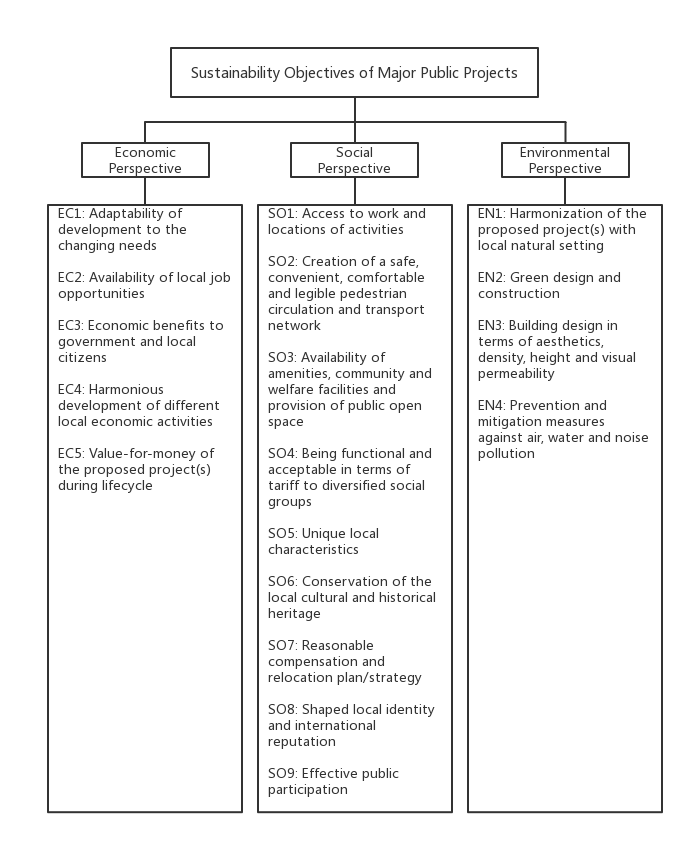 Figure 1. Sustainability objectives of major public projects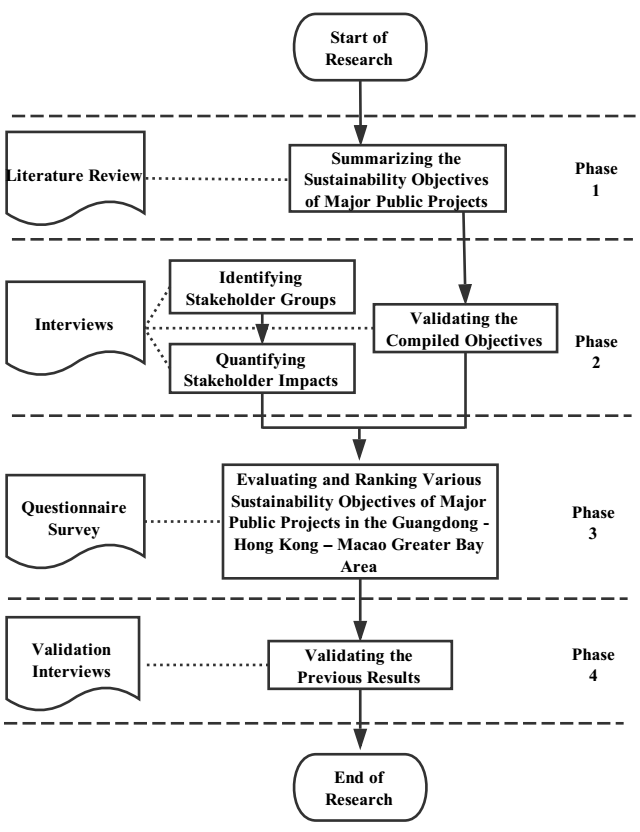 Figure 2. Research flowchartTable 1.Profiles of the interviewees involved in Phases 2 and 4* CM: China mainland; HK: Hong Kong SAR; and MC: Macao SARTable 1.Profiles of the interviewees involved in Phases 2 and 4* CM: China mainland; HK: Hong Kong SAR; and MC: Macao SARTable 2.Response rateTable 3.The influencing possibilities (P) and degrees (D) of various stakeholder groups of major public projects in Guangdong provinceTable 4. The influencing possibilities (P) and degrees (D) of various stakeholder groups of major public projects in Hong KongTable 5. The influencing possibilities (P) and degrees (D) of various stakeholder groups of major public projects in MacaoTable 6. The comprehensive impact levels (CIL) of various stakeholder groups and their weightings (W)Table 7 Evaluation of various stakeholder groups on the economic sustainability objectivesGD: Guangdong Province; HK: Hong Kong SAR; and MC: Macao SAR.Table 8. Evaluation of various stakeholder groups on the social sustainability objectivesGD: Guangdong Province; HK: Hong Kong SAR; and MC: Macao SAR.Table 9 Evaluation of various stakeholder groups on the environmental sustainability objectivesGD: Guangdong Province; HK: Hong Kong SAR; and MC: Macao SAR. (similarly, hereinafter)Table 10.Prioritization of Various Sustainability ObjectivesAuthor Contributions: conceptualization, Hongyang Li; investigation, Tianyao Zhang; writing—original draft preparation, Ruoyu Jin, Xin Ning and Martin Skitmore.Funding: The study was supported by National Natural Science Foundation of China (Grant No. 71501074) and the State Key Lab of Subtropical Building Science, South China University of Technology, China (Grant No. 2016ZB16).Acknowledgments: In this section you can acknowledge any support given which is not covered by the author contribution or funding sections. This may include administrative and technical support, or donations in kind (e.g., materials used for experiments).Conflicts of Interest: The authors declare no conflict of interest. The funders had no role in the design of the study; in the collection, analyses, or interpretation of data; in the writing of the manuscript, or in the decision to publish the results”.ReferencesAhmad, T., & Thaheem, M. J. (2017). Developing a residential building-related social sustainability assessment framework and its implications for BIM. Sustainable Cities and Society, 28, 1-15.Amado, M. P., Santos, C. V., Moura, E. B. and Silva, V. G. (2009). Public participation in sustainable urban planning. World Academy of Science, Engineering and Technology, 53, 597-603.Brookes, N. J., & Locatelli, G. (2015). Power plants as megaprojects: Using empirics to shape policy, planning, and construction management. Utilities Policy, 36, 57-66.Chan, E., and Lee, G. K. (2008). Critical factors for improving social sustainability of urban renewal projects. Social Indicators Research, 85(2), 243-256.Civil Engineering and Development Department (2008). Planning and engineering review of potential housing sites in Tuen Mun East area – feasibility study: Stage 1 public consultation report. Civil Engineering and Development Department, Hong Kong.Fernández-Sánchez, G., & Rodríguez-López, F. (2010). A methodology to identify sustainability indicators in construction project management—application to infrastructure projects in Spain. Ecological Indicators, 10(6), 1193-1201.Hou, Y. (2016). Establishing Social Impact Assessment Index System of Urban Infrastructure Projects. Social Perspective, 6, 227-228. (In Chinese) http://socialhotspot.org/home-about-shdb/. Accessed: April 25, 2018.Huang, F., Chen, H. Y., Li, H.Y. & Mu, H.Q. (2018). Integrating Development of Guangdong-Hong Kong-Macao Greater Bay Area in the Context of Belt and Road Initiatives-1st Guangdong-Hong Kong-Macao Greater Bay Area Joint Symposium on the Belt and Road Initiatives: Enhancing the Strengths of Guangdong-Hong Kong-Macao Greater Bay Area Through Amalgamation and Complementarity. Journal of South China University of Technology (Social Science Edition), 20(1), 21-29. (In Chinese) Jia, G.S., Yang, F.J., You, R., Hong, B.N., Zhang, J.Q. & Xia, Z.J. (2010). Research on the Assessment Indicator System of Social Impact of Large-scale Construction Project Based on GA-BP Method. Science & Technology Progress and Policy, 27(19), 148-152. (In Chinese)Li, H. Y., Ng, S. T. and Skitmore, M. (2018). Stakeholder Impact Analysis during Post-Occupancy Evaluation of Green Buildings - A Chinese Context. Building and Environment, 128: 89-95.Li, H. Y., Zhang, X. L., Ng, S. T., & Skitmore, M. (2018). Quantifying Stakeholder Influence in Decision/Evaluations relating to Sustainable Construction in China – A Delphi Approach. Journal of Cleaner Production, 173: 160-170.Li, Q., Shi, L.L., Ye, P.F & Li, Z.M. (2010). The Index System of Social Influence Evaluation Adaptable to China’s Situation. Hebei Academic Journal, 30(1), 106-112. (In Chinese)Li, T. H. Y., Thomas Ng, S., & Skitmore, M. (2015). Modeling Multi-Stakeholder Multi-Objective Decisions during Public Participation in Major Infrastructure and Construction Projects: A Decision Rule Approach. Journal of Construction Engineering and Management, 142(3), 04015087-2-04015087-13.Ling, F. Y. Y., Ong, S. Y., Ke, Y., Wang, S. & Zou, P. (2014). Drivers and barriers to adopting relational contracting practices in public projects: Comparative study of Beijing and Sydney. International Journal of Project Management, 32(2), 275-285.Liu, Q.L., Chen, G.J. & Zhang, P. (2011). Social Impact Assessment of Large-scale Projects for “Twelve Five-Year Plan”. Development Studies, 9, 2-5. (In Chinese)Lu, J.C., Han, G.W. and Zheng, J.J. (2002). A Study on the Social Impact Assessment Index System of City Infrastructure Projects. Science & Technology Progress and Policy, Feb., 103-104.Pakzad, P., Osmond, P., & Corkery, L. (2017). Developing key sustainability indicators for assessing green infrastructure performance. Procedia Engineering, 180, 146-156.Planning Department (2003). Urban design guidelines for Hong Kong. Planning Department, Hong Kong.Planning Department (2006). Hong Kong 2030 planning vision and strategy: A desired living environment. Planning Department, Hong Kong.Shen, L., Wu, Y., & Zhang, X. (). Key assessment indicators for the sustainability of infrastructure projects. Journal of Construction Engineering and Management, 137(6), 441-451.Tam, C. M., Zeng, S. X. and Tong, T. K. L. (2009). Conflict analysis in public engagement program of urban planning in Hong Kong. Journal of Urban Planning and Development, 135(2), 51-55.Tang, B., Wong, S. and Lau, M. C. (2008). Social impact assessment and public participation in China: a case study of land requisition in Guangzhou. Environmental Impact Assessment Review, 28(1), 57-72.Teng, M.M., Han, C.F. & Liu, X.H. (2014). Index System for Social Impact Assessment of Large Scale Infrastructure Projects in China. China Population，Resources and Environment, 24(9), 170-176. (In Chinese)Urban Renewal Authority (2001). Urban renewal strategy. Urban Renewal Authority, Hong Kong.Valdes-Vasquez, R., & Klotz, L. E. (2012). Social sustainability considerations during planning and design: Framework of processes for construction projects. Journal of Construction Engineering and Management, 139(1), 80-89.Wang, W. X., Li, Q. M., Li, J. H., Yuan, J. F. and Li, X. G. (2007). Study of satisfaction evaluation model for large-scale construction project, Journal of Chongqing Jianzhu University, 29(4), 125-128. (In Chinese)West Kowloon Cultural District Authority (2010). Report on the analysis of views for the stage 1 PE exercise for the WKCD. West Kowloon Cultural District Authority, Hong Kong.GroupNo.Region*PositionOrganizationResearch Phase InvolvedResearch Phase InvolvedGroupNo.Region*PositionOrganizationiiivGovernment Department1CMDeputy Secretary-generalProvincial Bureau✓Government Department2CMDirectorMunicipal Bureau✓Government Department3HKDeputy DirectorGovernment Bureau✓Government Department4MCDirectorGovernment Bureau✓Government DepartmentV01CMPolicy AdvisorMunicipal Bureau✓Government DepartmentV02HKDeputy DirectorGovernment Department✓Government DepartmentV03MCDeputy DirectorGovernment Bureau✓Owner5CMDeputy General ManagerReal Estate Corporation✓Owner6HKProject ManagerReal Estate Corporation✓Owner7MCProject ManagerReal Estate Corporation✓OwnerV04CMEngineering ManagerReal Estate Corporation✓OwnerV05HKDeputy General ManagerReal Estate Corporation✓OwnerV06MCProject ManagerReal Estate Corporation✓Contractor8CMEngineering ManagerConstruction Company✓Contractor9HKDeputy Technical ManagerConstruction Company✓Contractor10MCEngineerConstruction Company✓Contractor11MCChief EngineerConstruction Company✓ContractorV07CMTechnical ManagerConstruction Company✓ContractorV08HKManagerConstruction Company✓ContractorV09MCSenior TechnicianConstruction Company✓Designer12CMArchitectDesign consultants✓Designer13HKAssociate ArchitectDesign Consultants✓Designer14MCExecutive DirectorDesign Company✓DesignerV10CMPrincipal ArchitectDesign consultants✓DesignerV11CMAssistant ManagerDesign Company✓DesignerV12HKStructural EngineersDesign Company✓DesignerV13MCEngineerDesign Company✓End-user15CMEnd-userN/A✓End-user16CMEnd-userN/A✓End-user17HKEnd-userN/A✓End-user18MCEnd-userN/A✓End-userV14CMEnd-userN/A✓End-userV15HKEnd-userN/A✓End-userV16HKEnd-userN/A✓End-userV17MCEnd-userN/A✓GroupNo.Region*PositionOrganizationResearch Phase InvolvedResearch Phase InvolvedGroupNo.Region*PositionOrganizationiiivAcademia19CMProfessorUniversity✓Academia20HKAssociate ProfessorUniversity✓Academia21MCAssistant ProfessorUniversity✓Academia22MCAssociate ProfessorUniversity✓AcademiaV18CMDirectorMunicipal Research Center✓AcademiaV19CMSenior Research FellowProvincial Research Institution✓AcademiaV20HKAssistant ProfessorUniversity✓AcademiaV21MCProfessorUniversity✓NGOs23CMExecutive DirectorEnvironmental Group✓NGOs24HKMemberNGO✓NGOs25HKMemberEnvironmental Group✓NGOs26MCMemberEnvironmental Group✓NGOsV22CMMemberEnvironmental Group✓NGOsV23HKMemberNGO✓NGOsV24MCDirectorNGO✓NGOsV25MCMemberNGO✓Stakeholder Groups of the Chinese Construction IndustryNo. of QuestionnairesNo. of QuestionnairesNo. of QuestionnairesNo. of QuestionnairesNo. of QuestionnairesNo. of QuestionnairesNo. of QuestionnairesNo. of QuestionnairesNo. of QuestionnairesNo. of QuestionnairesNo. of QuestionnairesNo. of QuestionnairesStakeholder Groups of the Chinese Construction IndustryChina mainlandChina mainlandChina mainlandHong KongHong KongHong KongMacaoMacaoMacaoOverallOverallOverallStakeholder Groups of the Chinese Construction IndustrySentReturned%SentReturned%SentReturned%SentReturned%Government department3480.242860.213060.2092200.22Owners35100.293370.213680.22104250.24Designers3270.222960.213280.2593210.23Contractors3990.233570.204090.23114250.22Supervising engineers3780.223170.232870.2596220.23Operators2960.213270.223070.2391200.22End-users3580.233690.253070.23101240.24NGOs2760.223480.243060.2091200.22Total 268620.23258570.22256580.237821770.23Stakeholder GroupsIntervieweesIntervieweesIntervieweesIntervieweesIntervieweesIntervieweesIntervieweesIntervieweesIntervieweesIntervieweesIntervieweesIntervieweesIntervieweesIntervieweesIntervieweesIntervieweesIntervieweesIntervieweesIntervieweesIntervieweesIntervieweesIntervieweesIntervieweesIntervieweesIntervieweesIntervieweesIntervieweesStakeholder Groups1234567891011121314151617181920212223242526MeanGovernment DepartmentP554543545555543455553444554.462 Government DepartmentD544455554355444555554555454.577 OwnersP443455544354454555533433544.154 OwnersD454444324555454355444343454.077 DesignersP223432423244231453223211432.731 DesignersD433344432333323444454444343.500 ContractorsP311133344233453332311222222.538 ContractorsD343433244443344444523244443.538 Supervising EngineersP344423243433423434533333253.308 Supervising EngineersD443344424433344534434432443.577 OperatorsP334222335234344454544544433.577 OperatorsD333425454244434444243344443.615 End-UsersP333433224144432433444334233.154 End-UsersD444432333243433222243323333.000 NGOsP353444333335233454432434353.538 NGOsD344533323333443233224423443.192 Stakeholder GroupsIntervieweesIntervieweesIntervieweesIntervieweesIntervieweesIntervieweesIntervieweesIntervieweesIntervieweesIntervieweesIntervieweesIntervieweesIntervieweesIntervieweesIntervieweesIntervieweesIntervieweesIntervieweesIntervieweesIntervieweesIntervieweesIntervieweesIntervieweesIntervieweesIntervieweesIntervieweesIntervieweesStakeholder Groups1234567891011121314151617181920212223242526MeanGovernment DepartmentP333233345344523444555434543.731 Government DepartmentD444544443445345455543545354.192 OwnersP545354554453535434545454444.269 OwnersD444453444444455344445444334.000 DesignersP344442333434353443333444433.500 DesignersD322224433222333333433344432.962 ContractorsP233434333223332233334434443.077 ContractorsD333323343223345233443432443.154 Supervising EngineersP333243444434234444433333443.423 Supervising EngineersD443444343444442433342243443.500 OperatorsP434425344353234443344533343.577 OperatorsD443344442455434444434434443.808 End-UsersP444554444554343545334454434.077 End-UsersD534545353444544454443324554.038 NGOsP544435445354345443344354444.000 NGOsD433444444444324445423444443.731 Stakeholder GroupsIntervieweesIntervieweesIntervieweesIntervieweesIntervieweesIntervieweesIntervieweesIntervieweesIntervieweesIntervieweesIntervieweesIntervieweesIntervieweesIntervieweesIntervieweesIntervieweesIntervieweesIntervieweesIntervieweesIntervieweesIntervieweesIntervieweesIntervieweesIntervieweesIntervieweesIntervieweesIntervieweesStakeholder Groups1234567891011121314151617181920212223242526MeanGovernment DepartmentP544454344544434454434434454.038 Government DepartmentD535553444445534555444444434.192 OwnersP445455545353453554335553354.231 OwnersD444445544434342334445554544.000 DesignersP433333544233324234333224333.115 DesignersD433334444423332231334444333.192 ContractorsP333244332333453222421233432.923 ContractorsD233133334432344443422333222.962 Supervising EngineersP442543423444233233524344443.423 Supervising EngineersD334452333344444443234444443.577 OperatorsP344443542432353344554554343.808 OperatorsD444434444423544544444344443.885 End-UsersP434443444234343434243444243.500 End-UsersD334434544434443442454443243.692 NGOsP454354444342343234434444443.692 NGOsD333444432244444433444342443.500 Stakeholder GroupsGuangdong ProvinceGuangdong ProvinceGuangdong ProvinceHong KongHong KongHong KongMacaoMacaoMacaoStakeholder GroupsCILWRankingCILWRankingCILWRankingGovernment Department4.5190.16013.9550.13434.1150.1431Owners4.1150.14624.1320.14014.1140.1432Designers3.0920.11063.2200.10973.1540.1097Contractors2.9970.10683.1150.10682.9420.1028Supervising Engineers3.4400.12243.4610.11763.4990.1216Operators3.5960.12833.6910.12553.8460.1333End-Users3.0760.10974.0580.13823.5950.1254NGOs3.3610.11953.8630.13143.5950.1254RegionStakeholder GroupsSustainability Objectives (Economic Perspective)Sustainability Objectives (Economic Perspective)Sustainability Objectives (Economic Perspective)Sustainability Objectives (Economic Perspective)Sustainability Objectives (Economic Perspective)Sustainability Objectives (Economic Perspective)Sustainability Objectives (Economic Perspective)Sustainability Objectives (Economic Perspective)Sustainability Objectives (Economic Perspective)Sustainability Objectives (Economic Perspective)Sustainability Objectives (Economic Perspective)Sustainability Objectives (Economic Perspective)RegionStakeholder GroupsInitial MeanInitial MeanInitial MeanInitial MeanInitial MeanAdjusted MeanAdjusted MeanAdjusted MeanAdjusted MeanAdjusted MeanSum of Adjusted Mean (Based on Single Group)RegionStakeholder GroupsEC1EC2EC3EC4EC5WEC1’EC2’EC3’EC4’EC5’Sum of Adjusted Mean (Based on Single Group)GD*Government department6.7506.6256.5006.3756.0000.1601.0801.0601.0401.0200.9605.160GD*Owners5.7005.8005.6005.5006.6000.1460.8320.8470.8180.8030.9644.263GD*Designers5.1435.0005.4295.0006.0000.1100.5660.5500.5970.5500.6602.923GD*Contractors5.3335.7785.4444.8896.1110.1060.5650.6120.5770.5180.6482.921GD*Supervising engineers5.3755.6255.5005.0006.2500.1220.6560.6860.6710.6100.7633.386GD*Operators6.0006.1676.0005.8336.1670.1280.7680.7890.7680.7470.7893.861GD*End-users5.8756.3756.6256.1256.0000.1090.6400.6950.7220.6680.6543.379GD*NGOs6.5005.8336.0006.1676.3330.1190.7740.6940.7140.7340.7543.669GD*Sum of Mean (Based on Single Factor)46.67647.20347.09844.88949.461N/A5.8815.9345.9075.6496.19129.562HK*Government department6.6676.8336.6676.5006.3330.1340.8930.9160.8930.8710.8494.422HK*Owners6.1436.0005.8576.0006.7140.1400.8600.8400.8200.8400.9404.300HK*Designers4.6675.6675.3334.3335.5000.1090.5090.6180.5810.4720.6002.780HK*Contractors4.7145.8574.8574.5715.4290.1060.5000.6210.5150.4850.5752.695HK*Supervising engineers5.2865.8575.7145.0005.8570.1170.6180.6850.6690.5850.6853.243HK*Operators5.4296.0006.0005.1436.1430.1250.6790.7500.7500.6430.7683.589HK*End-users5.3335.7785.8895.3336.0000.1380.7360.7970.8130.7360.8283.910HK*NGOs5.3755.2504.7504.6256.0000.1310.7040.6880.6220.6060.7863.406HK*Sum of Mean (Based on Single Factor)43.61347.24245.06741.50647.976N/A5.4995.9155.6635.2386.03128.345MC*Government department6.5006.6676.5006.8336.3330.1430.9300.9530.9300.9770.9064.695MC*Owners6.1256.0006.1256.2506.5000.1430.8760.8580.8760.8940.9304.433MC*Designers5.2505.1255.5005.1256.1250.1090.5720.5590.6000.5590.6682.957MC*Contractors5.2225.8895.6674.7786.0000.1020.5330.6010.5780.4870.6122.811MC*Supervising engineers5.4295.8575.5715.0006.1430.1210.6570.7090.6740.6050.7433.388MC*Operators5.8576.2866.1435.8576.1430.1330.7790.8360.8170.7790.8174.028MC*End-users6.0006.4296.5716.1435.8570.1250.7500.8040.8210.7680.7323.875MC*NGOs6.3336.0006.1676.0006.1670.1250.7920.7500.7710.7500.7713.833MC*Sum of Mean (Based on Single Factor)46.71648.25248.24445.98649.268N/A5.8886.0696.0665.8196.17830.020RegionStakeholder GroupsSustainability Objectives (Social Perspective)Sustainability Objectives (Social Perspective)Sustainability Objectives (Social Perspective)Sustainability Objectives (Social Perspective)Sustainability Objectives (Social Perspective)Sustainability Objectives (Social Perspective)Sustainability Objectives (Social Perspective)Sustainability Objectives (Social Perspective)Sustainability Objectives (Social Perspective)Sustainability Objectives (Social Perspective)Sustainability Objectives (Social Perspective)Sustainability Objectives (Social Perspective)Sustainability Objectives (Social Perspective)Sustainability Objectives (Social Perspective)Sustainability Objectives (Social Perspective)Sustainability Objectives (Social Perspective)Sustainability Objectives (Social Perspective)Sustainability Objectives (Social Perspective)Sustainability Objectives (Social Perspective)Sustainability Objectives (Social Perspective)Sustainability Objectives (Social Perspective)RegionStakeholder GroupsInitial MeanInitial MeanInitial MeanInitial MeanInitial MeanInitial MeanInitial MeanInitial MeanInitial MeanAdjusted MeanAdjusted MeanAdjusted MeanAdjusted MeanAdjusted MeanAdjusted MeanAdjusted MeanAdjusted MeanAdjusted MeanSum of Adjusted Mean (Based on Single Group)RegionStakeholder GroupsSO1SO2SO3SO4SO5SO6SO7SO8SO9WSO1’SO1’SO2’SO3’SO4’SO5’SO6’SO7’SO8’SO9’Sum of Adjusted Mean (Based on Single Group)GD*Government department4.8756.1256.0005.6254.8756.2506.5006.3756.2500.1600.7800.7800.9800.9600.9000.7801.0001.0401.0201.0008.460GD*Owners6.1005.8005.7005.5004.4005.3005.9006.2005.5000.1460.8910.8910.8470.8320.8030.6420.7740.8610.9050.8037.358GD*Designers4.8575.2865.5714.2865.2865.2863.7145.7144.8570.1100.5340.5340.5810.6130.4710.5810.5810.4090.6290.5344.934GD*Contractors4.6675.3334.6674.4444.2224.7784.1114.3335.1110.1060.4950.4950.5650.4950.4710.4480.5060.4360.4590.5424.417GD*Supervising engineers4.3755.2504.5004.0003.8755.6253.8754.0005.1250.1220.5340.5340.6410.5490.4880.4730.6860.4730.4880.6254.956GD*Operators6.3336.1676.0006.0006.0005.6675.1676.0005.8330.1280.8110.8110.7890.7680.7680.7680.7250.6610.7680.7476.805GD*End-users6.7506.6256.3756.5006.0005.2505.8754.6256.6250.1090.7360.7360.7220.6950.7090.6540.5720.6400.5040.7225.954GD*NGOs5.8336.1675.6675.3335.1676.5005.8333.8336.5000.1190.6940.6940.7340.6740.6350.6150.7740.6940.4560.7746.049GD*Sum of Mean (Based on Single Factor)43.79046.75244.48041.68839.82544.65540.97541.08145.802N/A5.4745.4745.8595.5865.2454.9615.6195.2145.2295.74748.934HK*Government department6.000 5.667 6.500 6.167 6.333 6.500 6.333 6.667 6.333 0.1340.804 0.804 0.759 0.871 0.826 0.849 0.871 0.849 0.893 0.849 7.571 HK*Owners6.143 6.286 6.143 6.000 6.571 5.714 6.429 6.429 6.429 0.1400.860 0.860 0.880 0.860 0.840 0.920 0.800 0.900 0.900 0.900 7.860 HK*Designers5.333 4.833 5.500 4.833 6.167 5.167 5.000 5.667 5.500 0.1090.581 0.581 0.527 0.600 0.527 0.672 0.563 0.545 0.618 0.600 5.232 HK*Contractors5.714 4.571 5.000 4.571 5.714 5.429 4.571 5.857 4.857 0.1060.606 0.606 0.485 0.530 0.485 0.606 0.575 0.485 0.621 0.515 4.906 HK*Supervising engineers5.286 4.714 5.286 5.143 4.857 5.429 6.000 6.000 5.286 0.1170.618 0.618 0.552 0.618 0.602 0.568 0.635 0.702 0.702 0.618 5.616 HK*Operators6.143 5.857 6.143 6.286 6.286 6.000 5.429 5.857 6.571 0.1250.768 0.768 0.732 0.768 0.786 0.786 0.750 0.679 0.732 0.821 6.821 HK*End-users6.444 6.333 6.667 6.556 5.889 6.000 6.333 4.333 6.778 0.1380.889 0.889 0.874 0.920 0.905 0.813 0.828 0.874 0.598 0.935 7.636 HK*NGOs5.500 5.875 6.375 6.125 6.125 6.625 6.250 4.250 6.375 0.1310.721 0.721 0.770 0.835 0.802 0.802 0.868 0.819 0.557 0.835 7.009 HK*Sum of Mean (Based on Single Factor)46.563 44.137 47.613 45.681 47.942 46.863 46.345 45.060 48.129 N/A5.847 5.847 5.578 6.002 5.772 6.016 5.891 5.852 5.621 6.073 52.651 MC*Government department5.833 5.667 6.167 6.333 6.000 6.500 6.333 6.500 6.500 0.1430.834 0.834 0.810 0.882 0.906 0.858 0.930 0.906 0.930 0.930 7.984 MC*Owners6.250 6.250 6.250 6.125 6.500 5.750 6.375 6.500 6.500 0.1430.894 0.894 0.894 0.894 0.876 0.930 0.822 0.912 0.930 0.930 8.080 MC*Designers5.500 4.875 5.500 4.875 6.125 5.125 5.000 5.500 5.625 0.1090.600 0.600 0.531 0.600 0.531 0.668 0.559 0.545 0.600 0.613 5.246 MC*Contractors5.778 4.667 5.111 4.667 5.556 5.444 4.556 5.778 4.889 0.1020.589 0.589 0.476 0.521 0.476 0.567 0.555 0.465 0.589 0.499 4.737 MC*Supervising engineers5.429 4.857 5.429 5.286 5.143 5.571 4.857 5.857 5.429 0.1210.657 0.657 0.588 0.657 0.640 0.622 0.674 0.588 0.709 0.657 5.791 MC*Operators6.213 5.834 6.213 6.169 6.166 6.236 5.857 5.977 6.335 0.1330.826 0.826 0.776 0.826 0.820 0.820 0.829 0.779 0.795 0.843 7.315 MC*End-users6.286 6.286 6.571 6.429 6.000 6.143 6.286 4.429 6.857 0.1250.786 0.786 0.786 0.821 0.804 0.750 0.768 0.786 0.554 0.857 6.911 MC*NGOs5.333 5.833 6.333 6.000 6.167 6.500 6.000 4.333 6.333 0.1250.667 0.667 0.729 0.792 0.750 0.771 0.813 0.750 0.542 0.792 6.604 MC*Sum of Mean (Based on Single Factor)46.622 44.268 47.574 45.883 47.656 47.270 45.264 44.874 48.468 N/A5.852 5.852 5.590 5.993 5.803 5.985 5.950 5.729 5.647 6.119 52.667 RegionStakeholder GroupsSustainability Objectives (Environmental Perspective)Sustainability Objectives (Environmental Perspective)Sustainability Objectives (Environmental Perspective)Sustainability Objectives (Environmental Perspective)Sustainability Objectives (Environmental Perspective)Sustainability Objectives (Environmental Perspective)Sustainability Objectives (Environmental Perspective)Sustainability Objectives (Environmental Perspective)Sustainability Objectives (Environmental Perspective)Sustainability Objectives (Environmental Perspective)RegionStakeholder GroupsInitial MeanInitial MeanInitial MeanInitial MeanAdjusted MeanAdjusted MeanAdjusted MeanAdjusted MeanSum of Adjusted Mean (Based on Single Group)RegionStakeholder GroupsEN1EN2EN3EN4WEN1’EN2’EN3’EN4’Sum of Adjusted Mean (Based on Single Group)GD*Government department6.1256.5006.2506.7500.1600.9801.0401.0001.0804.100GD*Owners6.0006.1006.3006.7780.1460.8760.8910.9200.9903.676GD*Designers5.8576.0005.7146.2860.1100.6440.6600.6290.6912.624GD*Contractors5.7786.1115.8896.0000.1060.6120.6480.6240.6362.520GD*Supervising engineers5.7505.8755.6256.2500.1220.7020.7170.6860.7632.867GD*Operators6.6676.5006.8336.6670.1280.8530.8320.8750.8533.413GD*End-users6.5006.2506.6256.7500.1090.7090.6810.7220.7362.848GD*NGOs6.3336.5006.5006.8330.1190.7540.7740.7740.8133.114GD*Sum of Mean (Based on Single Factor)49.01049.83649.73752.313N/A6.1306.2426.2296.56225.162HK*Government department5.6676.5006.0006.3330.1340.7590.8710.8040.8493.283HK*Owners6.1436.2866.2865.8570.1400.8600.8800.8800.8203.440HK*Designers5.1675.8335.3334.8330.1090.5630.6360.5810.5272.307HK*Contractors4.4296.0005.2865.1430.1060.4690.6360.5600.5452.211HK*Supervising engineers4.4295.8575.1435.8570.1170.5180.6850.6020.6852.490HK*Operators5.4295.8576.2866.4290.1250.6790.7320.7860.8043.000HK*End-users6.1116.1116.4446.4440.1380.8430.8430.8890.8893.465HK*NGOs5.6256.2506.1256.3750.1310.7370.8190.8020.8353.193HK*Sum of Mean (Based on Single Factor)42.99848.69446.90347.272N/A5.4296.1025.9055.95423.390MC*Government department5.6676.3335.8336.0000.1430.8100.9060.8340.8583.408MC*Owners6.1256.1255.7506.0000.1430.8760.8760.8220.8583.432MC*Designers5.0005.3755.0004.7500.1090.5450.5860.5450.5182.194MC*Contractors4.3335.6675.2225.0000.1020.4420.5780.5330.5102.063MC*Supervising engineers4.2865.7145.0005.7140.1210.5190.6910.6050.6912.506MC*Operators5.2865.7146.1436.2860.1330.7030.7600.8170.8363.116MC*End-users5.8575.8576.4296.2860.1250.7320.7320.8040.7863.054MC*NGOs5.5006.0005.6676.0000.1250.6880.7500.7080.7502.896MC*Sum of Mean (Based on Single Factor)42.05446.78645.04446.036N/A5.3145.8795.6685.80722.668RegionStakeholder GroupsRanking among Various Stakeholder Groups in a Specific Region/Ranking within a Stakeholder Group in a Specific RegionRanking among Various Stakeholder Groups in a Specific Region/Ranking within a Stakeholder Group in a Specific RegionRanking among Various Stakeholder Groups in a Specific Region/Ranking within a Stakeholder Group in a Specific RegionRanking among Various Stakeholder Groups in a Specific Region/Ranking within a Stakeholder Group in a Specific RegionRanking among Various Stakeholder Groups in a Specific Region/Ranking within a Stakeholder Group in a Specific RegionRanking among Various Stakeholder Groups in a Specific Region/Ranking within a Stakeholder Group in a Specific RegionRanking among Various Stakeholder Groups in a Specific Region/Ranking within a Stakeholder Group in a Specific RegionRanking among Various Stakeholder Groups in a Specific Region/Ranking within a Stakeholder Group in a Specific RegionRanking among Various Stakeholder Groups in a Specific Region/Ranking within a Stakeholder Group in a Specific RegionRanking among Various Stakeholder Groups in a Specific Region/Ranking within a Stakeholder Group in a Specific RegionRanking among Various Stakeholder Groups in a Specific Region/Ranking within a Stakeholder Group in a Specific RegionRanking among Various Stakeholder Groups in a Specific Region/Ranking within a Stakeholder Group in a Specific RegionRanking among Various Stakeholder Groups in a Specific Region/Ranking within a Stakeholder Group in a Specific RegionRanking among Various Stakeholder Groups in a Specific Region/Ranking within a Stakeholder Group in a Specific RegionRanking among Various Stakeholder Groups in a Specific Region/Ranking within a Stakeholder Group in a Specific RegionRanking among Various Stakeholder Groups in a Specific Region/Ranking within a Stakeholder Group in a Specific RegionRanking among Various Stakeholder Groups in a Specific Region/Ranking within a Stakeholder Group in a Specific RegionRanking among Various Stakeholder Groups in a Specific Region/Ranking within a Stakeholder Group in a Specific RegionRegionStakeholder GroupsEC1’EC2’EC3’EC4’EC5’SO1’SO2’SO3’SO4’SO5’SO6’SO7’SO8’SO9’EN1’EN2’EN3’EN4’GD*Government department1/11/21/31/42/53/81/51/61/71/91/31/11/21/31/41/21/31/1GD*Owners2/32/22/42/51/11/22/42/52/64/92/62/32/12/62/42/32/22/1GD*Designers7/18/47/27/46/16/67/36/26/86/36/38/94/18/67/37/27/47/1GD*Contractors8/47/28/38/58/18/48/18/46/68/88/37/97/77/28/48/18/38/2GD*Supervising engineers5/46/26/36/54/16/56/27/48/67/85/16/86/66/36/35/26/45/1GD*Operators3/33/13/33/53/12/13/23/33/32/34/84/93/34/73/23/43/13/2GD*End-users6/54/24/15/37/44/15/24/54/43/67/85/75/95/25/36/45/26/1GD*NGOs4/15/55/44/35/25/44/35/65/75/82/13/48/93/14/44/24/24/1GD*Mean of Adjusted Mean (Ranking among Three Types of Sustainability Objectives)5.912 5.912 5.912 5.912 5.912 5.437 5.437 5.437 5.437 5.437 5.437 5.437 5.437 5.437 6.291 6.291 6.291 6.291 HK*Government department1/21/11/21/42/53/84/92/23/72/41/23/42/13/43/42/13/32/2HK*Owners2/22/32/52/31/12/61/53/62/81/14/91/21/22/21/31/12/14/4HK*Designers7/48/17/38/57/28/57/87/37/86/18/67/76/27/36/37/17/28/4HK*Contractors8/47/18/37/58/27/28/78/58/77/27/48/75/18/68/47/18/27/3HK*Supervising engineers6/46/15/36/56/16/46/96/46/78/86/35/14/16/47/46/16/36/1HK*Operators5/44/24/24/55/14/45/75/45/25/25/66/93/75/15/45/35/25/1HK*End-users3/43/33/23/43/11/42/51/21/33/83/72/57/91/12/33/31/11/1HK*NGOs4/25/36/45/54/15/83/74/24/54/52/14/48/94/24/44/24/33/1HK*Mean of Adjusted Mean (Ranking among Three Types of Sustainability Objectives)5.669 5.669 5.669 5.669 5.669 5.850 5.850 5.850 5.850 5.850 5.850 5.850 5.850 5.850 5.847 5.847 5.847 5.847 MC*Government department1/31/21/31/12/52/82/92/61/42/71/12/41/11/12/41/11/31/2MC*Owners2/32/52/32/21/11/51/51/52/81/13/91/41/11/11/12/12/41/3MC*Designers7/58/37/27/37/17/37/87/37/86/17/67/75/37/26/27/17/27/4MC*Contractors8/47/28/38/58/18/18/78/58/78/38/48/96/18/68/48/18/28/3MC*Supervising engineers6/46/26/36/55/16/36/86/36/67/76/26/84/16/37/46/16/36/1MC*Operators4/43/14/23/43/23/34/93/33/53/52/24/83/74/14/43/33/23/1MC*End-users5/44/23/14/36/54/43/44/24/35/85/43/47/93/13/35/34/14/2MC*NGOs3/15/45/25/44/25/85/75/25/54/44/15/58/95/25/44/15/35/1MC*Mean of Adjusted Mean (Ranking among Three Types of Sustainability Objectives) 6.004 6.004 6.004 6.004 6.004 5.852 5.852 5.852 5.852 5.852 5.852 5.852 5.852 5.852 5.667 5.667 5.667 5.667 